      W listopadzie w grupie "Tygryski"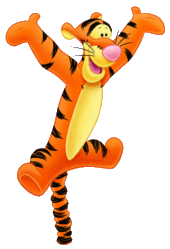 będziemy realizować następujące tematy:“Moja rodzina”,	"Mój dom",	“Moje prawa i obowiązki”,	“Moje zdrowie i bezpieczeństwo”.Dzięki zajęciom będziemy rozwijać:Aktywność językową:Słownictwo - wzbogacanie słownictwa o nowe wyrazy, terminy, określenia.Wypowiedzi ustne - wypowiadanie się na temat wysłuchanych utworów literackich.Początkową naukę czytania i pisania:Słuch fonematyczny - tworzenie słów (lub wyszukiwanie obrazów) zawierających daną sylabę na początku, na końcu lub w środku,układnie rymów do podanych słów,wyodrębnianie ze słów głosek: w nagłosie, wygłosie, śródgłosie.Przygotowanie do czytania - czytanie całościowe wyrazów – nazw obrazków (lub równoważników zdań).Próby czytania - rozpoznawanie i nazywanie małych liter i wielkich liter,czytanie sylab, wyrazów (o prostej budowie fonetycznej),Przygotowanie do pisania - rozwijanie sprawności manualnej poprzez uczestnictwo w zabawach 
(np. z zastosowaniem klamerek, spinaczy) oraz poprzez podejmowanie działalności plastycznej,odróżnianie druku od pisma,wykonywanie ćwiczeń grafomotorycznych,budzenie zainteresowania podejmowaniem prób pisania.Elementy matematyki:Orientacja przestrzenna - określanie położenia przedmiotów względem innych przedmiotów.Liczenie- posługiwanie się, w celowo stworzonych sytuacjach, liczebnikami w aspektach kardynalnym 
i porządkowym,kojarzenie liczby wyrażonej liczebnikiem z odpowiednią cyfrą,poznawanie cyfr: 0, 1, 2, 3, 4, 5, 6, 7, 8, 9, i liczby10; znaków: <, >, = oraz stosowanie ich w sytuacjach zadaniowych.Klasyfikowanie - tworzenie kolekcji, porządkowanie elementów według podanej cechy: najpierw te, które widzimy – kolor, wielkość, kształt, grubość, a potem według niewidocznych cech, np. przeznaczenia, smaku.Mali artyści:Przejawy ekspresji - uczestniczenie w prezentacji wytworów różnych form własnej ekspresji na forum grupy.Działalność plastyczną:Zainteresowania plastyczne- wycinanie, wydzieranie, składanie papieru.W świecie sztuki – teatr: Teatr dziecięcy - odgrywanie ról w zabawach parateatralnych; posługiwanie się mową, mimiką, gestem, ruchem.Aktywność ruchową:Sprawność ruchowa - uczestniczenie w ćwiczeniach gimnastycznych i zabawach ruchowych.